ΑΠΑΝΤΗΣΕΙΣ –ΥΠΟΔΕΙΞΕΙΣ ΤΟΥ ΔΙΑΓΩΝΙΣΜΑΤΟΣ ΣΤΗΝ ΟΙΚΟΝΟΜΙΑΟΜΑΔΑ ΠΡΩΤΗΘΕΜΑ ΑΑ1.α) ΣΩΣΤΟβ) ΣΩΣΤΟγ) ΛΑΘΟΣδ) ΣΩΣΤΟε) ΛΑΘΟΣΑ2. iiΑ3. iiΟΜΑΔΑ ΔΕΥΤΕΡΗΘΕΜΑ ΒΒ1. Σχολικό βιβλίο:  σελίδες 96-98, ενότητα  4η   Β2. Σχολικό βιβλίο:  σελίδα  94   4η παράγραφος ΟΜΑΔΑ ΤΡΙΤΗΘΕΜΑ ΓΓ1.Για L = 40 APMAX = MP =  40Q - 7.200 = 10Q  30Q = 7.200  Q = 240APMAX = Q/L = 240/40 = 6, MP = APMAX = 6AVC =  =  = 50MC =  =  =  = 50Για L=50 MC =  =  =  = 90Γ2.Ο νόμος της φθίνουσας ή μη ανάλογης απόδοσης είναι μια εμπειρική διαπίστωση που ισχύει σε κάθε παραγωγική διαδικασία στη βραχυχρόνια περίοδο επειδή μεταβάλλονται κάθε φορά οι αναλογίες που υπάρχουν μεταξύ σταθερών και μεταβλητών συντελεστών. Εφόσον η επιχείρηση λειτουργεί στη βραχυχρόνια περίοδο, δηλαδή στη περίοδο όπου υπάρχει τουλάχιστον ένας σταθερός παραγωγικός συντελεστής, ισχύει ο νόμος φθίνουσας ή μη ανάλογης απόδοσης. Μάλιστα η λειτουργία του φαίνεται μετά τον 30ο εργάτη όπου το οριακό προϊόν αρχίζει να μειώνεται και το συνολικό προϊόν αυξάνεται με φθίνοντα ρυθμό.Γ3. Σύμφωνα με τον τύπο VC = WL + CQ για L=10 και L = 20 αντίστοιχα έχουμε:2.800 = 10w + 40c *(-2)        - 5.600 = - 20w - 80c	c = 10 5.800 = 20w + 100c	            5.800 = 20w + 100c	w = 240Όταν  Q = 0 τότε TC = FC = 200FC = τιμή σταθερού συντελεστή (PFC) * ποσότητα σταθερού συντελεστή (QFC) 200 = PFC * 4  PFC = 200/4 = 50Γ4.
Για L = 15: MP = 6   = 6  Q = 70, VC = WL + CQ = 240*15 + 10*70 = 4.300€Για L = 25: MP = 6   = 8  Q = 140, VC = WL + CQ = 240*25 + 10*140 = 7.400€Συνεπώς, όταν οι εργάτες αυξάνονται από 15 σε 25, το κόστος της επιχείρησης αυξάνεται κατά ΔVC = 7.400 – 4.300 = 3.100 €.Γ5.MC=90   = 90  Q = 249
MP = 3   = 3  L = 43MP = 8   = 8  L = 22Επομένως η παραγωγή πρέπει να μειωθεί κατά ΔQ = 249 – 116 = 133 μονάδες προϊόντος και να απολυθούν ΔL = 43 - 22 =21 εργάτες.Γ6.Το οριακό κόστος είναι σημαντικό μέγεθος για μια επιχείρηση, γιατί η απόφαση της επιχείρησης για αύξηση της παραγωγής της κατά μία μονάδα θα πρέπει να γίνει έπειτα από σύγκριση του κόστους αυτής της μονάδας, που είναι το οριακό κόστος, με το έσοδο από την πώληση αυτής της μονάδας.ΟΜΑΔΑ ΤΕΤΑΡΤΗΘΕΜΑ ΔΔ1. 
Οι γραμμικές συναρτήσεις  δίνονται από τους τύπους : Qs = γ +δP και QD = α +βPΑπό τη στιγμή που η συνάρτηση προσφοράς διέρχεται από την αρχή των αξόνων το γ=0 και ES=1Άρα 10.000 = 20δ  άρα Qs = 500P 
Εναλλακτικά με τη χρήση του τύπου ES = δ * -> 1 = δ *  -> δ=500 , Qs = 500PΟμοίως, η ελαστικότητα ζήτησης είναι -1 στο μέσο της ευθύγραμμης καμπύλης ζήτησης, άρα  QD= 20.000-500P Δ2. QSK= 12500 
      QDK= 7500 
        Πλεόνασμα = 5000 
      Άρα επιβάρυνση κρατικού προϋπολογισμού = PK * Πλεόνασμα = 125.000€      Αφού ο προϋπολογισμός είναι πλεονασματικός κατά 100.000 € 
      Συνολικά   Έσοδα = Συνολικά Έξοδα + 100.000€ 
                                = 775.000 +100.000 =875.000 €
      Έσοδα από πώληση πλεονάσματος στο Εξωτερικό = 
      875.000-200.000-500.000-25.000= 150.000 €
Έσοδα από πώληση πλεονάσματος στο Εξωτερικό= P * Πλεόνασμα 
150.000 = P * 5000 -> P = 30€Άρα η τιμή πώλησης στο εξωτερικό είναι 30 € Δ3. Στην ισορροπία ΣΔ= ΣΕ= P0 * Q0 = 20 * 10.000 = 200.000 €
     Μετά την επιβολή της κατώτατης τιμής 
     ΣΔΚ = PK * QDK = 25 * 7500 = 187.500 €
     ΣΕκ = PK * QSK = 25 * 12500 = 312.500 €Το όφελος των αγροτών είναι ΣΕΚ – ΣΕ0 = 312.500- 200.000 = 112.500 €

Η ποσοστιαία μεταβολή της ΣΔ είναι ΔΣΔ% =  = - 6,25%Δ4. Στο τέλος της φάσης της ανόδου ή στην κρίση, δεδομένου ότι ο προϋπολογισμός  είναι πλεονασματικός. Κατά τη φάση της άνθησης παρατηρούμε αύξηση της παραγωγής, του εισοδήματος και της απασχόλησης. Η αύξηση της παραγωγής είναι εύκολη, γιατί υπάρχει πλεονάζουσα παραγωγική ικανότητα και γενικά υποαπασχολούμενοι παραγωγικοί συντελεστές. Καθώς αυξάνεται η συνολική ζήτηση και η παραγωγή, αυξάνονται και τα κέρδη και αυτό δημιουργεί ευνοϊκό κλίμα για επενδύσεις. Στην αρχή η αύξηση της παραγωγής δε συνοδεύεται από την αύξηση των τιμών, γιατί, υπάρχουν αχρησιμοποίητοι ή αργούντες παραγωγικοί συντελεστές. Καθώς όμως αυξάνεται η συνολική ζήτηση και αυξάνεται η απασχόληση των παραγωγικών συντελεστών αρχίζουν να εμφανίζονται και οι πρώτες αυξήσεις των τιμών.Η τάση για αύξηση των τιμών είναι πιο έντονη, καθώς η οικονομία πλησιάζει το επίπεδο της πλήρους απασχόλησης. Αρχίζουν τώρα να εμφανίζονται "στενότητες", δηλ. ελλείψεις, αρχικά σε ορισμένες κατηγορίες εξειδικευμένης εργασίας και αργότερα σε εργατικό δυναμικό γενικά. Η αύξηση της παραγωγής γίνεται δυσκολότερη, το κόστος αυξάνεται και η αύξηση των τιμών γενικεύεται. Η οικονομία βρίσκεται στην κορυφή του κύκλου, δηλαδή στο τελευταίο στάδιο της ανοδικής της πορείας.Δ5. Σχήμα 9.1  Σελ 164 σχολικό βιβλίο 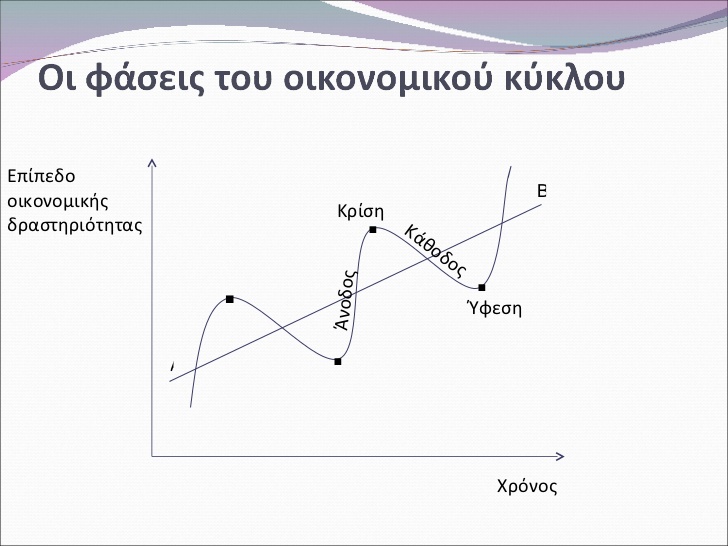 ΠΡΟΕΔΡΟΥ ΑΛΕΞΑΝΔΡΟΣ(ΔΙΑΚΡΟΤΗΜΑ ΠΑΓΚΡΑΤΙ)ΚΕΣΙΣΟΓΛΟΥ ΤΖΕΝΗ (ΔΙΑΚΡΟΤΗΜΑ ΚΑΒΑΛΑ)ΙΩΑΝΝΙΔΗΣΑΛΕΞΑΝΔΡΟΣ(ΔΙΑΚΡΟΤΗΜΑ ΠΕΙΡΑΙΑ, ΚΕΡΑΤΣΙΝΙ,ΔΡΑΠΕΤΣΩΝΑ,ΠΕΡΑΜΑ)ΠΑΠΑΔΟΠΟΥΛΟΥ ΒΑΣΙΛΙΚΗ(ΑΚΑΔΗΜΑΙΚΗ ΥΠΕΥΘΥΝΗ)LQAPMPVCAVCMC10404-2.80070-20100565.800585030180689.0005040402406612.0005050502705,4314.70054,490LQMP104015Q156LQMP2010025Q258QVCMC24012.000Q12.81090LQMP40240L2493LQMP20100L1168LQAPMPW*LC*QVCAVCMCFCTC10404-2.4004002.80070-2003.00020100564.8001.0005.80058502006.00030180687.2001.8009.00050402009.20040240669.6002.40012.000505020012.200502705,4312.0002.70014.70054,49020014.900ΚΡΑΤΙΚΟΣ ΠΡΟΫΠΟΛΟΓΙΣΜΟΣΚΡΑΤΙΚΟΣ ΠΡΟΫΠΟΛΟΓΙΣΜΟΣΚΡΑΤΙΚΟΣ ΠΡΟΫΠΟΛΟΓΙΣΜΟΣΚΡΑΤΙΚΟΣ ΠΡΟΫΠΟΛΟΓΙΣΜΟΣΕΞΟΔΑ ΠΟΣΟ ΕΣΟΔΑ ΠΟΣΟΜΙΣΘΟΙ ΔΗΜΟΣΙΩΝ ΥΠΑΛΛΗΛΩΝ300.000 €ΕΣΟΔΑ ΑΠΟ ΦΟΡΟΥΣ ΟΧΗΜΑΤΩΝ 200.000 €ΔΑΠΑΝΕΣ ΓΙΑ ΕΠΕΝΔΥΣΕΙΣ 200.000 €ΕΣΟΔΑ ΑΠΟ ΦΟΡΟΥΣ ΕΙΣΟΔΗΜΑΤΩΝ 500.000 €ΑΓΟΡΑ ΠΛΕΟΝΑΣΜΑΤΟΣ 125.000 €ΕΣΟΔΑ ΑΠΟ ΠΩΛΗΣΗ ΠΛΕΟΝΑΣΜΑΤΟΣ ΣΤΟ ΕΞΩΤΕΡΙΚΟ150.000 €ΕΠΙΔΟΜΑΤΑ ΑΝΕΡΓΙΑΣ150.000 €ΕΣΟΔΑ ΑΠΟ ΦΟΡΟΥΣ ΠΕΡΙΟΥΣΙΑΣ25.000 €ΣΥΝΟΛΟ775.000 €ΣΥΝΟΛΟ875.000 €